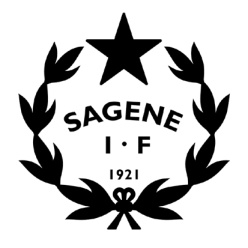 Tid: 		30.09.2021 kl. 18 -20.Sted:		Klubbhuset (ikke digitalt)Inviterte:	Lederne av alle avdelingene.Frafall: 	 	Sykkel, håndball, fotball, landhockeySAKSLISTE Åpning av møtet (5 min)Godkjenning av innkalling.Vedlegg: Innkalling møte ledergruppa 30.09.2021.Vedtak: Innkallingen godkjennes, med en endring: Sak 32/21 Legges til.  Godkjenning av protokollerVedlegg: Protokoll møte ledergruppa 28.08.2021.Vedtak: Protokollene godkjennes uten anmerkninger.  Vedtakssaker (90 min) Status i avdelingene – Runde rundt bordet, 2- 5 min hver. Oppsummering: Innebandy: Full rulle, etteranmeldt et H3 lag, innebandyskolen har bra deltakelse ca 25 stk, lage lag over høstferien. Rugby: Juniorene m/ foreldre var på Olympiatoppen med E-rugby og besøk fra landslag, der de ble litt kjent med hvordan klubben funker, seniorene i gang, turnering i Oslo 24. oktober, touch turnering for barn på Voldsløkka i helgen. Bryting/judo: Seniorene i gang fom 1. august, men stor variasjon i oppmøtet. Skal i gang med Spond for å få bedre informasjonsflyt, barnerekrutteringen synes å komme i gang i begge idretter, bryterne på Skedsmo cup medio oktober, para judo starter opp 25. september, skal flytte inn i øvre sal ila tidlig november. Quidditch: Går fint, glade for å trene igjen, trener 2 dager pr uke, Treningssamling på Voldsløkka med taktikk en suksess, NM om to uker. Tennis: Høstvær er vanskelig for tennis, innendørssesongen er på trappene etter høstferien, har folk på venteliste, to nye trenere har tatt tid å få inn i opplegget, trenerkursing på gang, største utfordring å holde på trenerne, voksenkurs i helgen med 30 deltakere er en god inntektskilde, må jobbe for boble.Bandy: Snart klart for sesongen, gjeng som spiller i Sonia Hennie ishall på søndager, ordner dommerkurs for ungdom ++, lys trenersituasjon har mange kandidater, i gang med materiell til bandyskolen, AU funker.Drift: To stk sluttet (Helge og Ivar), to nye ansatt (Janis og Morten), kjøleanlegget skrus på 15.10, forberedelser til vinter, avslutning av sommeren, prøver å få i sving noen frivillige på iskjøring i helgene, befaring vdr. 50 cm granittkant rundt Bjølsen kunstgress for å hindre granulat på avveie, dette vil gi problemer med sikkerhet og mindre bane pga mye snø. Fotball: 1 mnd igjen av seriespillet, litt færre eldre spillere (S og U), men litt flere yngre, 100 + på fotballskolen, arkitektcup er suksess, 100. års jubileumscup gikk ok, klubbdommerkursene i gang, 3 på B-trenerkurs, 2 futsallag påmeldt serie, treningstidsfordeling vinter legges nå (ta med Quidditch og rugby). Landhockey: Ikke tilstede på møtet, men ba DL informere ledermøtet om at U14 vant serien! Allidrett: 350 medlemmer fordelt på 18 grupper, opprydding i listene etter faktura sendt ut, utvidet med 2 grupper etter sommeren, ungdomstrenerne har vært sårbare for sykdom, opptatt av å få foreldrene på banen igjen, positive tilbakemeldinger på opplegget, fint sted å starte for unge trenere (oppfordring til avdelingene hvis de har ungdom de vil ha i sving som trenere). Turn: Fått mye nytt utstyr, mål å være egen idrett/AU fom januar, ca 100 stk.AKS- prosjektet: Sliter litt pga mangel på halltid på dagtid, håndball og rugby utendørs er ikke optimalt i september og oktober, fra dag til dag opplegg fram til jul, deretter må vi bli enige med skolene om noe mer stabilt, Skoler som er mer: Tåsen, Sagene, Nordpolen, Bjølsen, Fernanda. Berg vil med. I prosess med å ansette ny Bernhard som fast på AKS.Sykkel (sendt inn på epost i forkant av møtet): dessverre vært litt mindre oppmøte på treninger enn ventet etter ferien. Vi har også hatt et noe større frafall av medlemmer enn tidligere år. Når det er sagt så har vi fått flere damer enn hva vi tidligere har fått til. Dette er i all hovedsak Ilona sin fortjeneste som har jobbet hardt med rekruttering. Vi har arrangert alle KM’ene i år. Noen ble på et litt annet format enn tidligere år pga corona, men alle har blitt gjennomført. Oppsummering av strategiseminar 19/8 – Innspill? Forslag til endringer? Vedtak: DL gjennomgikk utkastet til oppsummering fra strategiseminaret. Innspill fra ledergruppa: Prosessen har fungert bra så langt. Oppsummeringen er god og gjenspeiler innspillene på strategiseminaret bra. Det er mange gode enkelttiltak, men mangler noen overordnede mål. Avdelingene ønsket å gjennomgå utkastet i sine arbeidsutvalg og skal gjøre dette før neste møte. Innspill fra sykkel på epost i forkant av møtet: ser ut til å ha vært gode diskusjoner basert på innspillene og presentasjonene. Et element som jeg gjerne skulle sett på anlegg som ikke er nevnt er pumptrack. Det kommer opp mange steder nå og er superpopulære for barn i alle aldere. Det vil trekke mye folk til Voldsløkka om en får bygd det.Jubileumsfesten 4/9 – Evaluering og innspill.Vedtak: Innspill fra ledergruppa: Arrangementet på dagtid fungerte godt, var en suksess. Konserten på kvelden hadde lite publikum, burde startet tidligere på kvelden.  Pausen mellom dagtidprogram og kveldstidsprogram burde vært kuttet. Fin fest på kvelden som vi kan gjøre mer av. Treningstider inne 2021/2022 – Endelig vedtak av fordeling. Vedtak: Treningstidene innendørs vedtas med følgende endringer/kommentarer: DL skal dobbeltsjekke tidene våre tider i gymsalene og legge inn det som er riktig senest mandag 4/10. Det er fremdeles litt usikkert hvordan judo, bryting, dans, turn fordeler tidene i øvre på judomattene blir, og om Go- dai judoklubb vil ta i bruk sine tider her. Når disse tidene er endelige, vil øvrige avdelinger i Sagene IF få tilbud om å bruke tid som eventuelt er til overs til alternativ trening. Både fotball, quidditch og rugby kunne tenke seg det. Alle avdelinger kan ta i bruk de tidene de har fått tildelt fom etter høstferien. Husk at vi er gjester og at vi rydder opp etter oss!Hva skjer i Bjølsenhallen fremover? - Innkalling dugnad, fordeling lager, nøkler, gjester fra 09. Vedtak: DL redegjorde for hva som skjer i Bjølsenhallen fremover: Vaksinesenteret flytter ut 13. oktober. Jobben med å sette opp skillevegger i øvre starter senest 18. oktober og tar maks 4 uker.Vi kan sannsynligvis gjøre jobben med innflyttingen i uke 44 og 45. Aktiviteten kan da starte opp mandag 15. november. Vi vil kalle inn til dugnad i hallen ila uke 44 og 45: Følgende kalles inn fra oss: innebandy, håndball, bryting/judo, turn/allidrett. I tillegg vil alle øvrige kampidretter i hallen kalles inn, dette er de klar over. Avdelingene har ansvar for å samle folk til dugnaden. DL lager liste med ting som skal gjøres i hvert enkelt rom i hallen, samt fordeling av lager, og sender ut dette på høring i forkant.  Dugnad på Voldsløkka? – Sand tennisbaner, rydde/vaske klubbhus, sjekke gamle garderobeneVedtak: DL orienterte om behov for dugnad på Voldsløkka (klubbhuset, gamle garderoben, tennisbanene…). Den store dugnaden på Voldsløkka utsettes til våren: Det er enklere å få folk til å komme på dugnad på våren enn på høsten. Tennis anbefaler også å vente med å spre sand på banene til våren, fordi mye sand vil forsvinne ila vinteren om vi legger det ut nå. Håndtering av den prekære lagersituasjonen: Det er stort behov for lagerplass til tennis, landhockey, AKS, sommer/vinterutstyr i slipebua osv.Planen for å bygge bur i garderobegangen nede i klubbhuset skal settes i gang så fort som mulig/så snart vi har penger. Før burene er på plass, så kan tennis og landhockey ta i bruk bandyforbundets bur i gangen i 2. etasje på klubbhuset. Her kan også sommerutstyr som nå er i slipebua legges. Styret oppfordres til å igjen utfordre bymiljøetaten på situasjonen med bandy/landhockeylager og kontorer. Budsjett 2022 – Arbeidsprosess og rammer. Vedtak: Styret har vedtatt følgende budsjettprosess: Budsjettmal, periodisert pr. mnd., legges inn i Onestop reporting og deles med avdelingene ila perioden 1/10 - 15/10. Prosessen er litt forsinket fordi admin trenger litt opplæring i Onestop. Avdelingene legger inn sine budsjetter i Onestop reporting, ila perioden mottatt mal – 15/11, det skal være periodisert pr. mnd. Styret vedtar samlet budsjett på styremøte før jul.Styret og avdelingene møtes på felles budsjett/strategikonferanse ila januar. Endelig budsjett vedtas av årsmøtet ila mars.Nytt i år er at alle avdelinger skal gjøre alt arbeidet med budsjettet inne i Onestop reporting: Malen dere får i Onestop skal være lik den excel-malen vi brukte til budsjetteringen i 2021 og laget over samme lest som regnskapsrapportene dere nå får/henter ut av Onestop. DL skal forsøke å få til at malen også inneholder budsjettallene for 2021 og regnskapstallene for 2019 og/eller 2020. DL skal sørge for at alle avdelingsledere får tilsendt innlogging til Onestop en gang til. DL vil sende ut en epost med all nødvendig info om budsjettarbeidet og Onestop osv samtidig som malen legges ut/sendes ut. 	Budsjettarbeidet i avdelingene: Be om hjelp med en gang dere oppdager at dere trenger hjelp, DL bistår gjerne. Budsjettet skal behandles i og vedtas av arbeidsutvalget i alle avdelinger før det er klart til å leveres. Alle avdelinger bes være nøkterne og kvalitetssikre sine inntekter fra treningsavgifter, her er det mange som over år har overbudsjettert. Husk også å legge på 14,1% i arbeidsgiveravgift på alle lønnsutgifter. Alle avdelinger skal gå i balanse (0) eller i overskudd. Avdelinger som over år har opparbeidet seg et overskudd, kan søke styret om å disponere hele/deler av dette i budsjettet for 2022. Det gjøres ved at en lager et budsjett for 2022 som går i minus det beløpet en ønsker å bruke, og at det kommer fram av budsjettet hva en ønsker å investere disse midlene i (jentesatsing, rekrutteringsprosjekter, nødvendig utstyr…..). Revisjon av Sagene Ifs kommunikasjonsplan? – Vi sliter med informasjonsflyten. Vedtak: DL orienterer om utfordringer med informasjonsflyten i klubben: Den interne kommunikasjonen: Alt for mange epost, telefoner og meldinger havner hos noen veldig få personer, i hovedsak hos DL og AL. De aller fleste av disse epostene, telefonene og meldingene skulle enten vært løst på et «lavere nivå» i organisasjonen eller ved å bruke de verktøyene/rutinene vi har for info-flyt (nettsider, kalendere, sosiale medier, sentralbord, møtearenaer, rutiner for vakter/nøkler/parkeringskort…..).Dette fører ofte/i perioder til: At de få personene ikke klarer å svare på alt så raskt som en burde. At frivillige i ulike roller derfor blir sittende uten å få svar og uten den støtten de burde få, og at nye/gamle medlemmer ikke får den informasjonen de trenger. At rutiner og verktøy aldri blir ordentlig innarbeidet og kjente i organisasjonen, og vi derfor må løse de samme tingene ad hoc år etter år. At klubben ikke klarer å få løst alle de oppgavene vi har, eller at vi havner bakpå/blir forsinket med disse oppgavene.  Den eksterne kommunikasjonen: Vi har nettsider og sosiale medier som fungerer ok på klubbnivå, men som fungerer dårlig på avdelingsnivå. Avdelingenes sider på nett blir ikke oppdatert og det er få/ingen nyhetssaker om avdelingene på forsiden. Avdelingenes sider i sosiale medier (FB og Insta) blir stort sett ikke oppdatert og det publiseres få/ingen nyheter. Dette fører ofte/i perioder til:At vi har en lang rekke Facebook og Instagram sider som bare ligger der og forvirrer medlemmer som forsøker å finne fram. At det kommer fram veldig få saker fra idrettene/avdelingene i alle kanaler, og de får således mindre markedsføring. At vi ikke følger med på sidene og derfor heller ikke svarer på PM som kommer fra publikum.At nye og gamle medlemmer ikke finner den informasjonen de trenger. Ledergruppa var enig i DLs beskrivelse av utfordringene. DL ber avdelingene om innspill på hvordan dette kan bli bedre, og sette opp saken om revidering av kommunikasjonsplanen til ny diskusjon på neste møte. Etter skoletid – Verktøy for rekruttering til idrettene? Vedtak: Etter skoletid (EST) ønsker å bli en rekrutteringsmotor for idrettene i Sagene IF: EST er vårt gratistilbud for 5.-10. klasse 14.00-17.00 mandag-torsdag. Matservering og ulike aktiviteter. Ca. 100 nye påmeldte 5. klassinger i høst fra Bjølsen, Fernanda Nissen, Nordpolen, Sagene, Tåsen, Berg og Ullevaal – stort rekrutteringspotensiale. Daglig mellom 50 og 60 til stede. Organiserte aktiviteter fra 15.00-17.00 – alle avdelinger er velkomne til å organisere aktivitet som del av rekrutteringsarbeidet. Per i dag mulig å melde seg på stikkball, dans og tennis. Etter skoletid ønsker dialog med de ulike avdelingene med tanke på samarbeid – kan bidra til aktiv og målrettet rekruttering aldersgruppa 9-12. Kontaktperson: Anne Britt Granaas, etterskoletid@sageneif.comDL ber avdelingene med rekrutteringsbehov i denne aldersgruppen ta direkte kontakt med Anne Britt så raskt som mulig for å avtale formen på et samarbeid. Initiativet ligger nå hos den enkelte avdeling. Bjølsen kunstgress granulatkant i granitt! – Bekymret for at ødelegger for aktivitet! Vedtak: Bymiljøetaten, har på bakgrunn av nye miljøkrav, planer om å bygge en granittkant rundt Bjølsen kunstgress som skal hindre at gummigranulat kommer på avveie. Det vil ikke bli mulig å måke snø på utsiden av granittkanten.  Driftsleder har vært på befaring sammen med Bymiljøetaten i sakens anledning, men har ikke fått mer info om/når planene skal iverksettes.  Ledergruppas innspill på møtet: Granittkanten vil utgjøre en betydelig sikkerhetsrisiko for spillerne på banen, det gjelder både i fotball og i rugby. Når det ikke er mulig å måke snø/frese utenfor banen, så vil spilleflaten bli mindre og mindre ila en vinter, og dette vil gå sterkt ut over vintertreningstilbudet til både fotball og rugby, samt våre muligheter til å leie ut banen. DL skal ta kontakt med Bymiljøetaten og få en skriftlig og konkret beskrivelse av prosjektet, samt planene for når dette er tenkt gjennomført. DL skal sende dette til driftsleder og til arbeidsutvalgene i fotball og rugby, og sammen med dem vurdere om dette går såpass utover sikkerheten og vinterdriften at vi må sende en uttalelse om saken til Bymiljøetaten. Orienteringssaker – Faste saker markert i grått (20 min)Faste saker som settes opp på hvert møte: Info fra administrasjonenNyansettelser i driftsavdelingen (50% stilling + 20% stilling). Grønn dag 30/10 – Byttemarked, loppis, reparere klær, åpning av kafeen! Garderobene i klubbhuset – Forsøk for en fordeling. Utvidede åpningstider klubbhuset – Når også åpent kl. 10- 16! Tilskuddsarbeidet – Koronarefusjon mai-aug, arbeidet til tilskuddskoordinator fremover.Regnskapsrapport pr. 31.08.2021 - Føres løpende, ligger i Onestop reporting. Rapport utestående medlems- og treningsavgifter  - Vi jobber med å kreve inn både 2020 og 2021. Kartleggingsskjema avdelingene – Status på minimumskravene til avdelingene. Avviksrapportering HMS – Innrapporterte HMS- avvikVedtaksprotokollen – Oversikt over alle vedtak i styret og i ledergruppa. MØTEPLAN 2021Hver siste torsdag i måneden, unntatt juli og desember? SAKER FREMOVER:Oppfølging av utbyggingen av Voldsløkka sør 100- års jubileumPlanlegging, gjennomføring og evaluering av rekrutterings- og inkluderingsarbeidet, inkl. nabolagsklubbOrganisering av nye idretter – Judo, Håndball, Dans. Allidrett/turn – Få i gang som egen avdeling styrt av frivillige. Sammenslåing av bandy, innebandy og landhockey? Og Judo og bryting?Ungdom i arbeid – Utarbeide plan og finne finansiering. Kurs og kompetanse – Kartlegging av status og lage plan for veien videre. Trivselsundersøkelse blant medlemmene? Boblehall tennis og tennislek rundt banene? Verdiombud?  - Varslingsrutiner, sørge for kursing og kompetanse, samle alle verditemaer. GDPR – nye personvernregler i Sagene IF. Revidering årshjulet.Digitalisering - Nytt medlemsregister, vaktordningen i LAFT, Nytt regnskapssystem, innfasing Nonstop. Fornye Anti- doping policy (nytt styret)Gjennomføre bedre klubbSponsorarbeid – Få i gang arbeid mot større sponsorer, Rema (DL), BORI/OBOS/BBL (Maren).Etter skoletid – Veien videre når støtten fra Bufdir er slutt 01.03.2022. Tiltak/plan for rekruttering etter Korona – Sommerplan 2021, søknad Gjensidigestiftelsen. Gjennomgang av åpne saker i vedtaksprotokollen. 